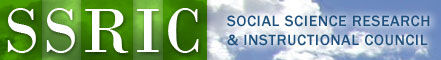 Winter, 2016NewsletterWhat is the SSRIC?Founded in 1972, the Social Science Research and Instructional Council is the oldest of the affinity groups in the CSU. The Council is dedicated to assisting social science students and faculty in their learning, teaching, and research. The goals of the Council are to develop and coordinate programs to extend the quantitative skills of faculty and students. Please visit our website.
What’s new in the SSRIC this year?If you are already familiar with the SSRIC, you will probably want to read this section and skim through the remaining parts of the newsletter and pick out the sections you want to look at.  If you’re not familiar with the SSRIC, the other sections will give you valuable information.So what’s new?Take a look at our website. There are new teaching resources available for classes that use the General Social Survey and for critical thinking classes as well as for other classes.  One set of exercises is a series of 16 exercises for an introductory statistics course that covers topics from descriptive statistics through regression.  These exercises use both SPSS and the General Social Survey.  There will be an alternative set of statistics exercises available in February or March with use with PSPP – a free alternative to SPSS.  Look for them on the exercise page of our website. We have developed three recently revised extended PowerPoints that tell you everything you wanted to know about the Inter-university Consortium for Political and Social Research, The Roper Center for Public Opinion Research and the Field Institute.  To find these PowerPoints go to the workshop page of our website.  We have also developed four recently revised five to ten minute videos that provide a brief introduction to the SSRIC, ICPSR, Roper and Field.  To find these videos go to the workshop page of our website.  There is a new YouTube channel for the SSRIC.  Go to YouTube and search for “SSRIC channel”. You can subscribe to the SSRIC Channel with a google account.If you would like to schedule a workshop on your campus at no cost to you, pleases contact Ed Nelson at ednelson@csufresno.edu.  For more information about workshops, go to the workshop page of our website.  Take a look at ICPSR’s website on teaching with data.  The goals are to improve students’ quantitative reasoning and to give students first-hand experience with analyzing and interpreting data.  You’ll find exercises and data that you can use to create your own teaching materials.  It’s searchable and has lots of useful teaching resources.Applications for the Field Faculty Fellow are due on April 15, 2016.  It’s a great opportunity to put 12 questions on a Field Poll. (See page 4 for details.)Our annual CSU SSRIC Social Science Student Symposium (S4) will be in San Diego on Thursday, May 5.  Please encourage your students to think about submitting their papers to our conference.  For more information, go to the participate page of our website.  If you would like to subscribe to the SSRIC email list, go to the end of this newsletter for more information.Website Our website includes information on:the social science data bases (Inter-university Consortium for Political and Social Research, Field Institute, Roper Center for Public Opinion Research, General Social Survey)how to participate in:the Field Institute’s Faculty Fellowship selection process,our CSU SSRIC Social Science Student Symposium (S4) in the spring,the ICPSR summer program,our workshops andsubscribing to our email listthe Teaching Resources located on our website including modules, exercises, online texts, and links.  There are new exercises that use the 2014 General Social Survey that focus on religion, tolerance, abortion, gender differences, and statisticsthe Council, including how to locate your campus’s representativeSocial Science Data BasesFaculty, staff, and students on campuses that subscribe to the social science data bases have access to several data bases.  The SSRIC provides assistance to all CSU faculty, staff, and students in accessing the information in these data bases.  (See our website under “Data” for more information.) The Inter-University Consortium for Political and Social Research at the University of Michigan is the closest we have to a national social science data archive in the United States.  It is a consortium of 760 member institutions, which include virtually every major university and college in the United States and Canada and many universities throughout the world.  The ICPSR data holdings serve a broad spectrum of disciplines including political science, sociology, history, economics, geography, demography, gerontology, public health, criminal justice, education, international relations, business, and education.  Currently the ICPSR’s archive includes over 8,000 studies including the General Social Survey, the American National Election Studies, U.S. Census data from 1790 to the present, the World Values Survey, Current Population Surveys, the Panel Study of Income Dynamics, U.S. election returns from 1788 to the present, the Monitoring the Future surveys, the National Survey of Black Americans, the National Crime Victimization surveys, the Household Survey on Drug Abuse, and the National Health Interview surveys.  More information about the ICPSR is available on its website. The Field Institute in San Francisco conducts the Field Poll, which is one of the major state polls in California.  Membership in the Field Research Corporation provides access to all current Field Polls and to the archive of past Field Polls, which date back to the 1950’s, and provides the opportunity for CSU faculty to include their research questions in the Field Poll.  The combination of the Field archival holdings and the current Field Polls provides historical data and current information on important social and policy issues in California that are not available through the ICSPR.  More information is available on the Field website.  Field Poll data are provided through an arrangement with UCDATA at UC Berkeley.The Roper Center for Public Opinion Research at Cornell University is one of the leading archives of public opinion data and includes a large collection of international data.  It is a vital supplement to ICPSR data, which does not include many state-based public opinion surveys.  The Roper Center’s iPOLL is a searchable data base of over 650,000 survey questions from as far back as 1935.  It provides you with the exact wording of the question and information about the survey and frequency distributions for the results.  More information is available on the Roper website. 
The consolidation of membership in these three data archives, facilitated by the SSRIC, represents a considerable savings (approximately $131,000) to the CSU over what it would have cost for campuses to join individually.  This is a 39% savings. WorkshopsThe SSRIC offers five workshops:Introduction to the social science data basesSPSS – introductionSPSS – intermediate Survey Documentation and Analysis (SDA) – an online statistical package created at UC BerkeleyData in the classroom – using the data for teachingWe will come to your campus and present a two to three hour workshop.  There are no costs to you.  We are working with San Francisco State University to develop alternative ways of presenting this information to you.  Please contact Ed Nelson (ednelson@csufresno.edu) if you would like to schedule one of our workshops.  See the workshop page of our website for more information.  Field Faculty Fellowship ProgramThe Field Faculty Fellowship program offers CSU faculty the opportunity to place twelve questions on a Field Poll.   The faculty member will take part in a research project on a topic approved by Field’s management and will participate with staff in the development of the survey questionnaire. All field work will be provided. The faculty member may also use the data for publications of his or her own. Proposals are due on April 15, 2016.  See the Field Faculty Fellow page of our website for more information.This year the Field Faculty Fellowship was awarded to Dr. Annabella España-Nájera and Dr. David Vera (Fresno) for their work on attitudes towards immigration in California: ethnocentrism or economic concerns.  A recent winner of the Field Fellowship, Charles Gossett, used items included in the Field polls for an article (with Gregory Lewis) entitled “Changing Public Opinion on Same-Sex Marriage” (Politics and Policy, 2008). 
Social Science Student Symposium (S4)The 41st Annual CSU SSRIC Social Science Student Symposium (S4) will take place at San Diego State University on Thursday, May 5.  Undergraduate and graduate students have the opportunity to present their work in a non-threatening environment.  For many students, this is their first opportunity to present their work at a professional conference.  Although there are three categories of awards (i.e., best undergraduate paper, best graduate paper, best paper using quantitative data), the conference is low key with the intention of offering students an opportunity to present their social science research in a supportive environment. The SSRIC hosted its 40th annual student research conference at CSU Sacramento on May 7, 2015.  The following students were presented with awards:
The Charles McCall Award for Best Undergraduate Paper: Mikaela Vournas, Anthropology and Geography, Cal Polytechnic State University, San Luis Obispo,  “Mapping Motivations: Nutrition in Transition in Fiji’
The Betty Nesvold Award for Best Graduate Paper: Aaron L. Jackson, History, CSU, Sacramento, “Why They Endured: Trench Journalism as a Reflection of the Soldierly Community in World War One”
The Gloria Rummels Award for Best Paper Using Quantitative Data: Simone Radliff, Political Science, San Francisco State University for “Education for Political Empowerment: The Effect of Collective-Efficacy Developing Curriculum and Experiences in High School Civics Courses on Political Engagement”Please encourage your students to present their research at the conference.  If they would like to compete for the awards, they should submit their complete paper.  If they want to present their research and not compete for the awards, they only need to submit an abstract.  Dates for submission will be announced later.  Information will be available on the participate page of our website.  . We expect in the near future to announce major cash awards for winning presentations at this year's Student Research Symposium.  Check your email inbox for more details as they become available.  If you're not already a subscriber to our email list, please sign up now by going to the subscribe page of our website.
Teaching ResourcesInstructional materials, including short exercises and longer modules with introductions to many methodological and statistical topics, are available on our website (see the teaching resources page of our website) in the “Teaching Resources” section) and can be downloaded by faculty and staff for their use.  These include new exercises using the 2014 General Social Survey focusing on religion, tolerance, abortion, gender differences, and a series of 16 exercises that cover topics from descriptive statistics through regression).  These exercises use both SPSS and the 2014 General Social Survey.  The exercises were originally written for use with SPSS.  The cost of SPSS is sometimes prohibitive (particularly for community colleges) so they were rewritten to run in PSPP which is free statistical software sponsored by the Free Software Foundation.  These will be available in February or March.  Look for then on the exercise page of our website.  For more information on PSPP, go to their website.
 In addition, a revised edition of IBM SPSS for Windows:  A Basic Tutorial Version 22 is available on our website.  There is also an integrated set of teaching resources for research methods in political science available on our website.
Lori Weber (CSU Chico) developed an instructional module based on Robert Putnam’s book, Bowling Alone.  Her module focuses on social capital and civic engagement and provides students with the opportunity to develop skills in quantitative reasoning and data analysis (using SDA – an online statistical package) and is on the ICPSR’s website.
 There is an extensive list of links to other instructional sites for graphs, maps, qualitative research, research design, SPSS, statistics, survey research and sampling, and teaching resources.The CSU has an excellent website (Merlot) full of teaching resources for your classes.  Accounts are free.  For more information, go to Merlot’s website.
 If you would like to submit instructional materials to be placed on our website, please contact John Korey, Cal Poly Pomona (jlkorey@cpp.edu).Programs for Statistical AnalysisThere are several commonly used statistical packages in the CSU.  The SSRIC offers workshops on both SDA and SPSS.Survey Documentation and Analysis (SDA).  SDA is a software program created at UC Berkeley that allows online data analysis, including frequencies, comparison of means, crosstabulations, comparison of means, correlation and regression, and logistic regression. A new release of SDA is now available. A list of SDA resources can be found on the SSRIC’s websiteStatistical Package for the Social Sciences (SPSS) is the most commonly used statistical package in the CSU.  The CSU has a systemwide site license for SPSS which allows faculty and staff (but not students) to have SPSS installed on their computers and in computer labs.  There is also an online textbook available on our website which serves as an introduction to SPSS.
 Teaching with DataTeaching with Data is an initiative by ICPSR and the Social Science Data Analysis Network to provide teaching resources to faculty.  The goals are to improve students’ quantitative reasoning and to give students first-hand experience with analyzing and interpreting data.  You’ll find exercises that you can use in your class and data that you can use to create your own teaching materials.  It’s searchable and has lots of useful teaching resources.Subscribing to the SSRIC Email ListThe SSRIC sends out periodic emails about our Student Research Conference, workshops, the Field Faculty Fellowship program and other teaching and research opportunities.  If you would like to subscribe to our email list, please go to the subscribe page of our website.
 ContactsSSRIC chair for 2015-16:  Stafford Cox, Academic Technology Services, scox@csulb.edu, 562-985-7801 Newsletter editor:  Ed Nelson, Department of Sociology, ednelson@csufresno.edu, 559-978-9391